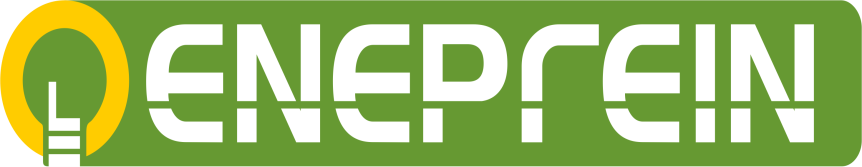 Διαγωνισμός με θέμα:«Βιώσιμη Ενεργειακή Ανάπτυξη σε Περιφερειακό, Διαπεριφερειακό και Διασυνοριακό Επίπεδο»  Η Περιφέρεια Βορείου Αιγαίου υλοποιεί το ευρωπαϊκό έργο ΕΝΕΡΓΕΙΝ στο πλαίσιο του προγράμματος Διασυνοριακής Συνεργασίας Ελλάδα –Κύπρος 2007-2013.   Πρόκειται για ένα έργο που εστιάζει στην ανάδειξη της σημασίας της βιώσιμης ενέργειας για το περιβάλλον και την οικονομία. Περισσότερα σχετικά με το έργο μπορείτε να δείτε στο επισυναπτόμενο σχετικό σημείωμα.   Σε μια τέτοια δράση, που στόχο έχει να ευαισθητοποιήσει το κοινό και να συμβάλει περισσότερο στη δημιουργία μιας νέας νοοτροπίας γύρω από το θέμα της ενέργειας, οι νέοι αποτελούν κοινό με ιδιαίτερη σημασία.  Θέλοντας λοιπόν να κινήσουμε το ενδιαφέρον τους για το ζήτημα αποφασίσαμε να ζητήσουμε από εκείνους να διαλέξουν το μήνυμα που θα συνοδεύει την επικοινωνιακή προβολή του έργου μας.   Το μήνυμα θα πρέπει να είναι μέχρι 100 χαρακτήρες (μαζί με τα κενά) και μπορούν όσοι επιθυμούν να συμμετέχουν να στείλουν το ‘ενεργειακό μήνυμά’ τους με mail στο energeinptaba@gmail.com, καθώς και στο facebook, σε Inbox στη σελίδα του Περιφερειακού Ταμείου Ανάπτυξης Β.Αιγαίου: https://www.facebook.com/ptameio?fref=ts, με την ένδειξη ‘Για διαγωνισμό του έργου ΕΝΕΡΓΕΙΝ’.  Η αξιολόγηση των προτάσεων θα γίνει από τριμελή επιτροπή, που θα αποτελείται από στελέχη της Περιφέρειας Β.Αιγαίου.  Για τις τρεις καλύτερες προτάσεις που θα επιλεγούν, η Περιφέρεια έχει αθλοθετήσει ως έπαθλα 3 tablet που θα παραδοθούν στους νικητές 15 ημέρες μετά το πέρας του διαγωνισμού.  Η λήξη υποβολής προθεσμιών είναι η 28 Mαΐου 2015.Για διευκρινήσεις και τυχόν απορίες για το διαγωνισμό, επικοινωνήστε με τη συνεργάτη του έργου κα Σίλια Αγγελοπούλου,  στο τηλ 22510 37737.           Νίκος Κωστόπουλος Εκτελεστικός Γραμματέας  Περιφέρειας Β. ΑιγαίουΠΑΡΑΡΤΗΜΑΕΝΗΜΕΡΩΤΙΚΟ ΣΗΜΕΙΩΜΑΈργο: «Βιώσιμη Ενεργειακή Ανάπτυξη σε Περιφερειακό, Διαπεριφερειακό και Διασυνοριακό Επίπεδο (ΕΝΕΡΓΕΙΝ)»Το Περιφερειακό Ταμείο Ανάπτυξης Βορείου Αιγαίου και η Περιφέρεια Βορείου Αιγαίου συμμετέχουν ως εταίροι στο έργο «Βιώσιμη Ενεργειακή Ανάπτυξη σε  Περιφερειακό, Διαπεριφερειακό και Διασυνοριακό Επίπεδο (ΕΝΕΡΓΕΙΝ)». Το έργο υλοποιείται στο πλαίσιο του Επιχειρησιακού Προγράμματος Διασυνοριακής Συνεργασίας «Ελλάδα – Κύπρος 2007-2013». Επιπλέον, συμμετέχουν ως εταίροι σε αυτό, η Περιφέρεια Νοτίου Αιγαίου (Επικεφαλής Εταίρος), το Υπουργείο Ενέργειας, Εμπορίου, Βιομηχανίας και Τουρισμού της Κύπρου, η Περιφέρεια Κρήτης, το Κέντρο Ανανεώσιμων Πηγών Ενέργειας (ΚΑΠΕ), το Περιφερειακό Ταμείο Ανάπτυξης Κρήτης και η Αναπτυξιακή Εταιρεία Περιφέρειας Νοτίου Αιγαίου.Το έργο «Βιώσιμη Ενεργειακή Ανάπτυξη σε Περιφερειακό, Διαπεριφερειακό και Διασυνοριακό Επίπεδο (ΕΝΕΡΓΕΙΝ)» στοχεύει στην αξιοποίηση των υφιστάμενων μεγάλων δυνατοτήτων – της περιοχής παρέμβασης - για την προαγωγή μιας αρμονικής, ισόρροπης και βιώσιμης ενεργειακής ανάπτυξης, η οποία θα οδηγήσει τελικά σε: Επιδεικτική εφαρμογή ώριμων & καινοτόμων έργων ΑΠΕ & ΕΞΕ, σε χώρους του δημοσίου τομέα.Προσέλκυση ιδιωτικών επενδύσεων.Δημιουργία νέων θέσεων εργασίας & ανάπτυξη νέων καινοτόμων αγορών.Πολυεπίπεδη συμβολή στους ευρωπαϊκούς & εθνικούς στόχους της Ελλάδας και της Κύπρου (20-20-20), καθώς και στη προετοιμασία πολιτικών μακροπεριφερειακής ανάπτυξης, ενόψει της νέας προγραμματικής περιόδου (2014-2020).Συνεισφορά στην ενεργειακή ασφάλεια και στη κλιματική αλλαγή.Ενεργειακή αναβάθμιση των τουριστικών υποδομών.Οι βασικές δραστηριότητες του στρατηγικού αυτού έργου, μέσω των απτών αποτελεσμάτων – τα οποία αναμένεται ότι θα προκύψουν - συνοψίζονται στα εξής:
  Οι βασικές δραστηριότητες του στρατηγικού έργου ΕΝΕΡΓΕΙΝ, μπορούν να συνοψιστούν στα εξής σημεία: ▪ ανάπτυξη περιφερειακών στρατηγικών και επιχειρησιακών σχεδίων δράσης και σύνθεση τους σε ένα μακρο-περιφερειακό και διασυνοριακό σχέδιο,▪ επιδεικτική εφαρμογή ώριμων έργων & δράσεων,▪ υλοποίηση σχεδίου σύνθεσης και πολλαπλασιασμού αποτελεσμάτων.  Το κύριο Φυσικό Αντικείμενο του Έργου είναι η επιδεικτική εφαρμογή ώριμων έργων βιώσιμης ενέργειας και ειδικότερα εφαρμογή Ανανεώσιμων Πηγών Ενέργειας (ΑΠΕ) & Εξοικονόμησης Ενέργειας (ΕΞΕ) σε Δημόσιους Χώρους και Δημόσια Κτίρια. Ειδικότερα σε Λέσβο, Χίο και Σάμο θα γίνουν παρεμβάσεις κατά μήκος Εθνικού / Επαρχιακού Δικτύου αντικατάστασης συμβατικών λαμπτήρων με LED, φωτισμός με αυτόνομα φωτοβολταϊκά πάνελ, χρήση Αντλίας Θερμότητας σε κεντρικά κτίρια της Περιφέρειας κλπ, σύμφωνα με μελέτες που κατέθεσαν και πρότειναν οι αρμόδιοι των Διευθύνσεων Τεχνικών Έργων των Περιφερειακών Ενοτήτων Λέσβου, Χίου, ΣάμουΕΤΑΙΡΟΙ ΕΡΓΟΥ:ΠΕΡΙΦΕΡΕΙΑ ΒΟΡΕΙΟΥ ΑΙΓΑΙΟΥΠΕΡΙΦΕΡΕΙΑΚΟ ΤΑΜΕΙΟ ΑΝΑΠΤ. Β.ΑΙΓΑΙΟΥΠΕΡΙΦΕΡΕΙΑ ΝΟΤΙΟΥ ΑΙΓΑΙΟΥ ΑΝΑΠΤΥΞΙΑΚΗ ΕΤΑΙΡΕΙΑ ΠΕΡΙΦΕΡΕΙΑΣ  Ν.ΑΙΓΑΙΟΥΠΕΡΙΦΕΡΕΙΑ ΚΡΗΤΗΣΠΕΡΙΦΕΡΕΙΑΚΟ ΤΑΜΕΙΟ ΑΝΑΠΤΥΞΗΣ ΚΡΗΤΗΣΚΑΠΕΥΠΟΥΡΓΕΙΟ ΕΝΕΡΓΕΙΑΣ, ΒΙΟΜΗΧΑΝΙΑΣ ΚΑΙ ΤΟΥΡΙΣΜΟΥ ΚΥΠΡΟΥ